Guide on making your own reusable Non-medical face maskThe following link demonstrates how to manufacture a selection of Non-Medical face coverings:https://www.cdc.gov/coronavirus/2019-ncov/prevent-getting-sick/diy-cloth-face-coverings.htmlMrs Bell produced a few different samples following the instructions and sometimes using different materials and steps to accommodate what people might or might not have.100% cotton is ideal so the wearer can wash it at high temperatures after use.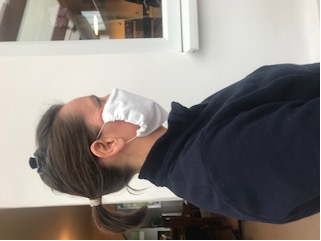 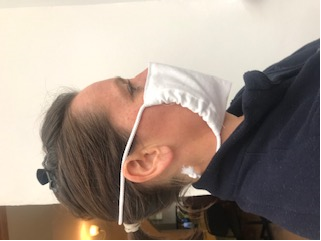 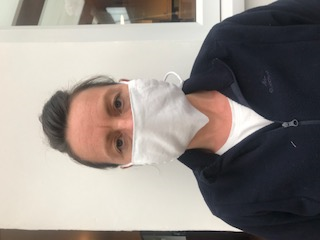 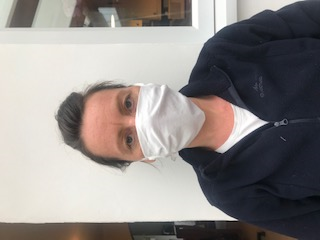 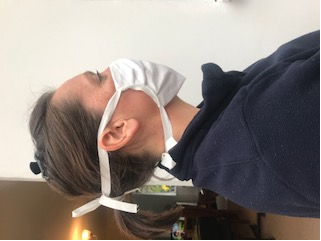 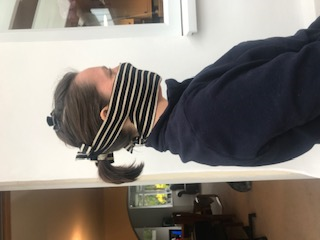 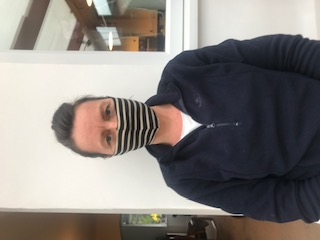 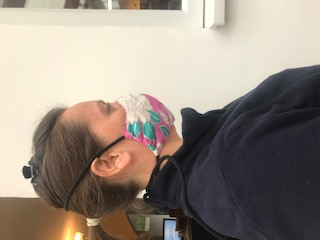 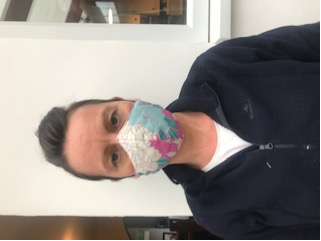 